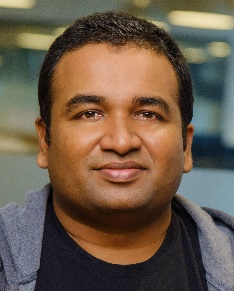 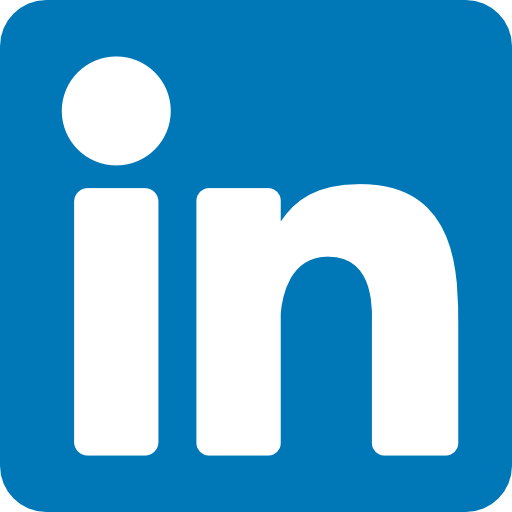 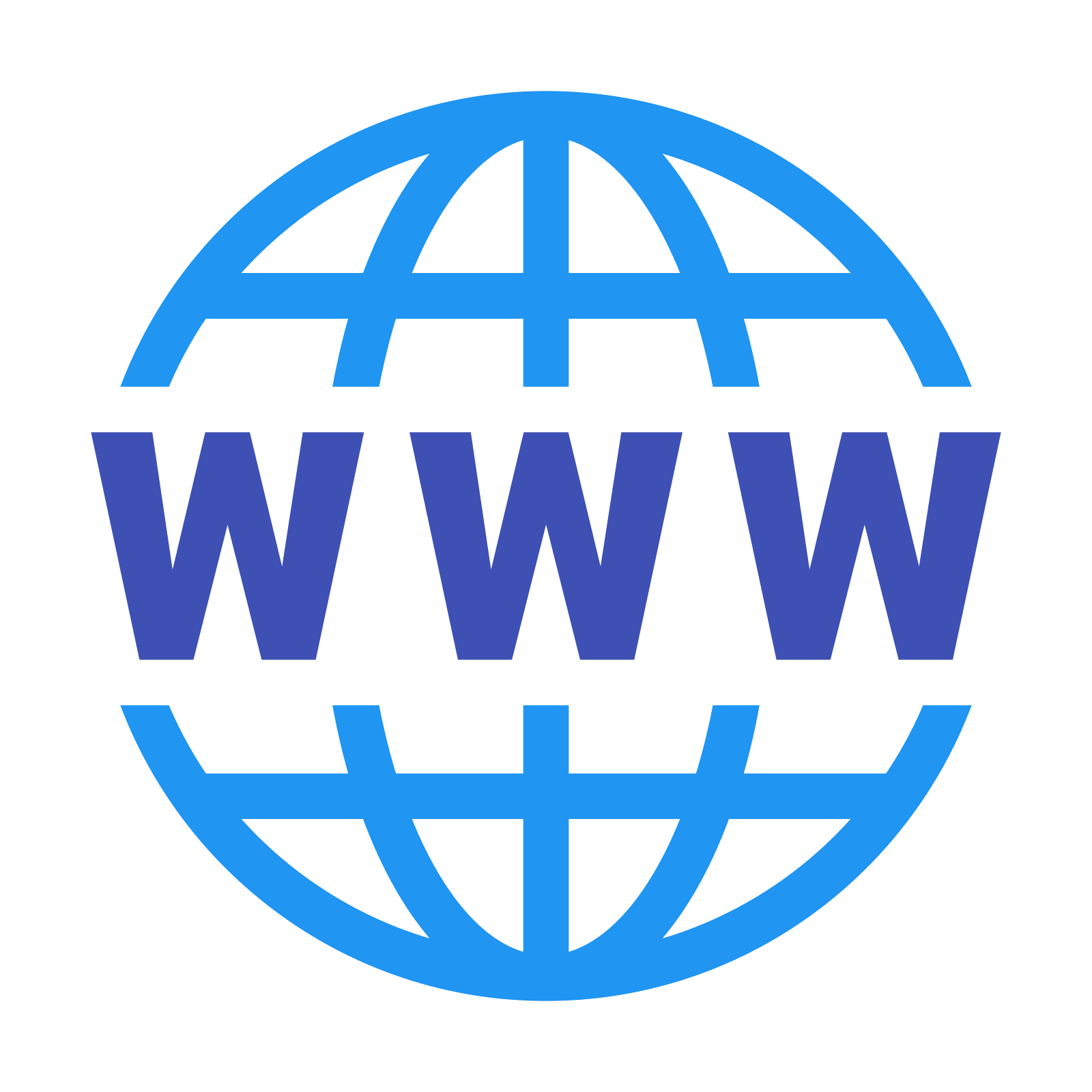 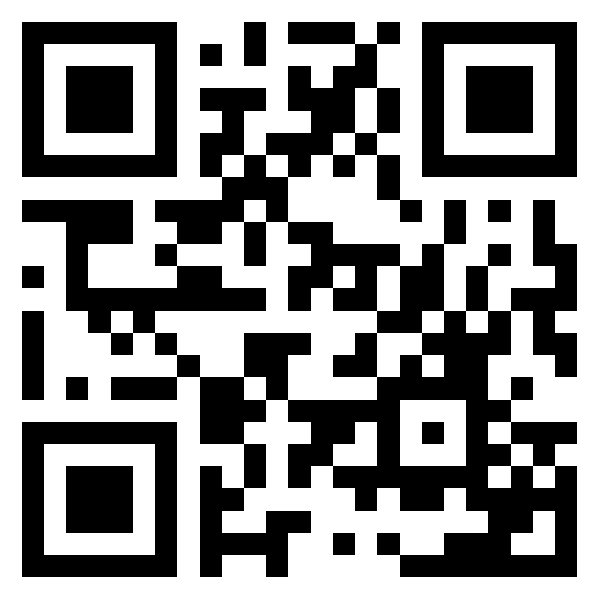 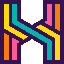 PROFESSIONAL QUALIFICATIONSI hereby certify that the particulars furnished here by are true and correct and are to the best of my knowledge. Also, I assure to fulfill my duties and responsibilities bestowed on me to the utmost satisfaction of the authorities.Your Faithfully,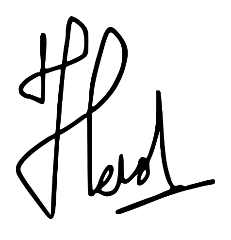 G.D.H.P. GamageHasitha GamageJalan Sentul Pasar, Sentul, 51000 Kuala Lumpur, Malaysia.+60-1111751980 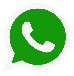 Email - hasitha.hpmax@gmail.com | Portfolio - hasitha.xyzDynamic individual with the sound academic background, leadership skills and having deep knowledge and understanding in the field of ICT who is a rapid self-learner with the ability to dedicate all the time with the work involved and is willing to work towards achieving organizational goals with perfection, plain dealing and through the realization that self-improvement can only be achieved via organizational development.August 2022 ꟷ PRESENTDevops Engineerrespond.io (ROCKETBOTS MALAYSIA SDN BHD)Respond.io is a customer communication platform that allows businesses to manage and respond to customer inquiries and requests across various channels, including email, chat, and social media. Ultimately Respond.io is designed to help businesses streamline their customer support processes, improve response times, and enhance the overall customer experience.Collaborating with developers and IT staff to design, deploy, and maintain software and systems.Automating build, test, and deployment processes.Monitoring and analyzing system performance and identifying areas for improvement.Implementing and maintaining infrastructure as code.Building and maintaining continuous integration and delivery pipelines.Determines operational feasibility by evaluating analysis, problem definition, requirements, solution development, and proposed solutions.Contribute to absorption of new technologies, processes and methods.Responsible for the timely and quality deliveries of the assigned tasks.Accomplishes engineering and organization mission by completing related results as needed.November 2021 ꟷ July 2022Tech LeadNuclei Technologies (Private) LimitedNuclei is a multifaceted development company with expertise in building custom and cutting-edge solutions on the development front with the added benefit of being able to deliver innovative solutions on the design & marketing fronts.KEY PROJECTS – Cirrent.com | Indexcloud.ioUSED TECHNOLOGIESNode JS (Express Framework), React JS (With Next JS), Redis, MongoDB, MySQL, Python, Mocha, Chai, Sinon, Istanbuljs, Appium, CyprusJS, Mocha, Chai with MochawesomeCloud and CICD Tools – AWS Services (Heavily used ECS, lambda, ElastiCache, Amazon Athena and Glue),  Cloudinary, GitHub Actions, Jenkins, MongoDB Atlas, PostgreSQL, Shell scriptsJanuary 2020 ꟷ November 2021Tech LeadDelenta Incorporation (UK)Code and lead fully skilled, multinational software engineering team to build enterprisegrade coaching platform to take coaching industry to next level. This platform supportsto conduct online coaching, communicating, payment handling, marketing andprogress tracking.KEY PROJECTS – Delenta.comUSED TECHNOLOGIESNode JS(Express Framework), Angular JS, Redis, MongoDB, MsSQL, CyprusJS, Mocha, Chai with MochawesomeCloud and CICD Tools – AWS Services (Heavily used ECS), GitHub Actions, GitLab CI/CD, MongoDB Atlas, Shell scriptsMarch 2017 ꟷ January 2020 Tech LeaD ⇐ Associate Tech Lead ⇐ SENIOR FULL STACK ENGINEEREIGHT25MEDIA (PVT) LTDLead and managed highly skilled software engineering and DevOps teams to build andmaintain enterprise grade applications for United States based clients.KEY PROJECTS - Different.com.au | Good Green Moving |Loyal PetUSED TECHNOLOGIESNode JS(Express Framework), GraphQL, React, Redux, Flux, Kue, Redis, MongoDB, MySQL,AWS Web Services, Docker, Elasticsearch, Unit Testing (Mocha, Chai and Chai), UIAutomation (Testcafe)AUGUST 2015 ꟷ March 2017  | SOFTWARE ENGINEERPEARSON LANKA (PVT) LTDAUGUST 2014 ꟷ AUGUST 2015ASSOCIATE SOFTWARE ENGINEERVIRTUSA (PVT) LTDJune 2012 – January 2013 June 2013 – December 2013 ASSOCIATE SOFTWARE ENGINEERDOMORE TECHNOLOGIES (PVT) LTDBachelor of Science IN Information and Communication Technology, RAJARATA UNIVERSITY OF SRI LANKAThe curriculum includes Parallel and Cluster Computing, Human Computer Interaction, Object Oriented Program, Advanced Computer Networks, Data Structures and Algorithms, Embedded Systems, Information Systems Security, Mobile Computing, Intelligent Systems, Database systems, etc.GPA - 3.39 / 4.0Java Industrial Software Developer Course, US Technologies and Institute.Diploma in Computer Network Administration, Challenge IT Institute, Ratnapura BranchDiploma in System Analyzing, TEC-Sri Lanka.EXTRA CURRICULAR ACTIVITIESImproved team working capabilities as a former assistant secretary of Association of Information and Communication Technology (ARICT), Faculty of Applied Sciences, Rajarata University of Sri LankaChampion in Wrestling (74-84kg Weight Class), Inter Faculty Sport Tournament 2010Runner up in Wrestling (74-84kg Weight Class), Inter Faculty Sport Tournament 2011Member of fresher’s rugby team (Second Runners up), Fresher’s Sport Tournament 2010Improved team working capabilities as a member of The Science Association, Computer Society, Music Team, Radio Club and Boxing Team of Sivali Central College